Драматическая постановка«Зинка»по произведению Ю. ДрунинойДействующие лица: Зинка -  Попова Анастасия, Юлька - Котельникова Юлия Реквизит: сборник стихов, музыкальное сопровождение, песня Щербатый месяц", шинельКостюмы: военная формаОборудование: компьютер, микрофоны Цель: формирование героического сознания учащихся  и соотношения цены Великой Победы;воспитание патриотизма, гордости за подвиг советского народа, уважения и благодарного отношения к героизму русских женщин.Зинка        Памяти однополчанки —         Героя Советского Союза         Зины Самсоновой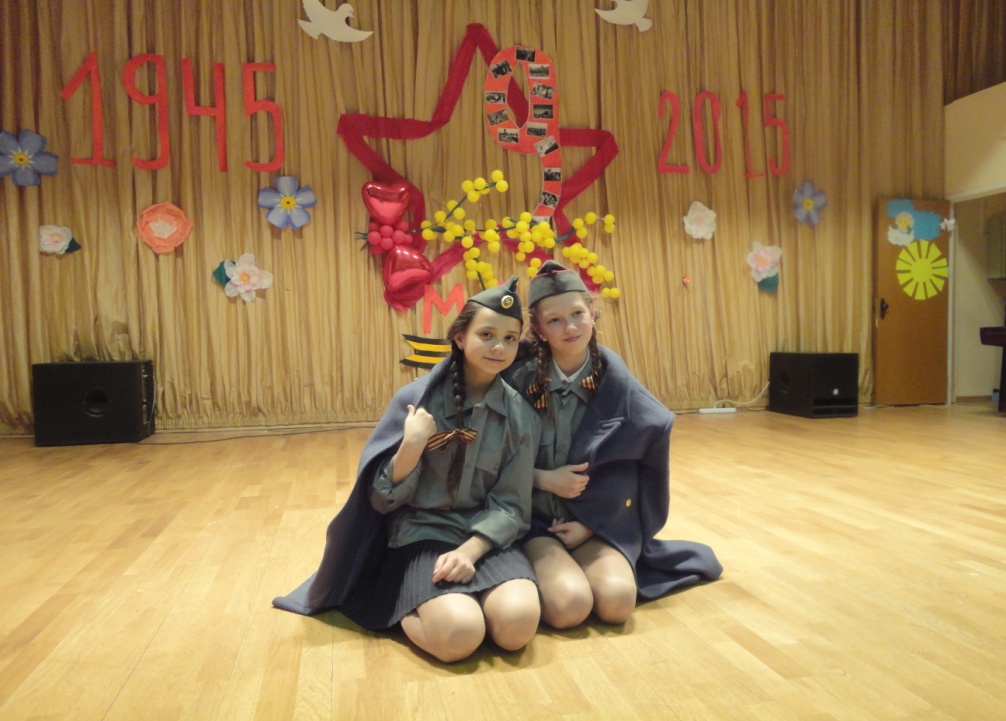  1Юлька:Мы легли у разбитой ели.Ждем, когда же начнет светлеть.Под шинелью вдвоем теплееНа продрогшей, гнилой земле.(Музыкальное сопровождение)Зинка:- Знаешь, Юлька, я - против грусти,Но сегодня она не в счет.Дома, в яблочном захолустье,Мама, мамка моя живет.У тебя есть друзья, любимый,У меня - лишь она одна.Пахнет в хате квашней и дымом,За порогом бурлит весна.Старой кажется: каждый кустикБеспокойную дочку ждет...Знаешь, Юлька, я - против грусти,Но сегодня она не в счет.Юлька:Отогрелись мы еле-еле.Вдруг приказ: "Выступать вперед!"Снова рядом, в сырой шинелиСветлокосый солдат идет.  2(Музыкальное сопровождение, стрельба, взрыв снарядов)Юлька:С каждым днем становилось горше.Шли без митингов и знамен.В окруженье попал под ОршейНаш потрепанный батальон.Зинка нас повела в атаку.Мы пробились по черной ржи,По воронкам и буеракамЧерез смертные рубежи.Мы не ждали посмертной славы.-Мы хотели со славой жить.(Музыкальное сопровождение, вой ветра)...Почему же в бинтах кровавыхСветлокосый солдат лежит?Ее тело своей шинельюУкрывала я, зубы сжав...Белорусские ветры пелиО рязанских глухих садах.(Музыкальное сопровождение, лирическая мелодия)Юлька: - Знаешь, Зинка, я против грусти,Но сегодня она не в счет.Где-то, в яблочном захолустье,Мама, мамка твоя живет.У меня есть друзья, любимый,У нее ты была одна.Пахнет в хате квашней и дымом,За порогом стоит весна.И старушка в цветастом платьеУ иконы свечу зажгла....Я не знаю, как написать ей,Чтоб тебя она не ждала?!Исполнение песни "Щербатый месяц"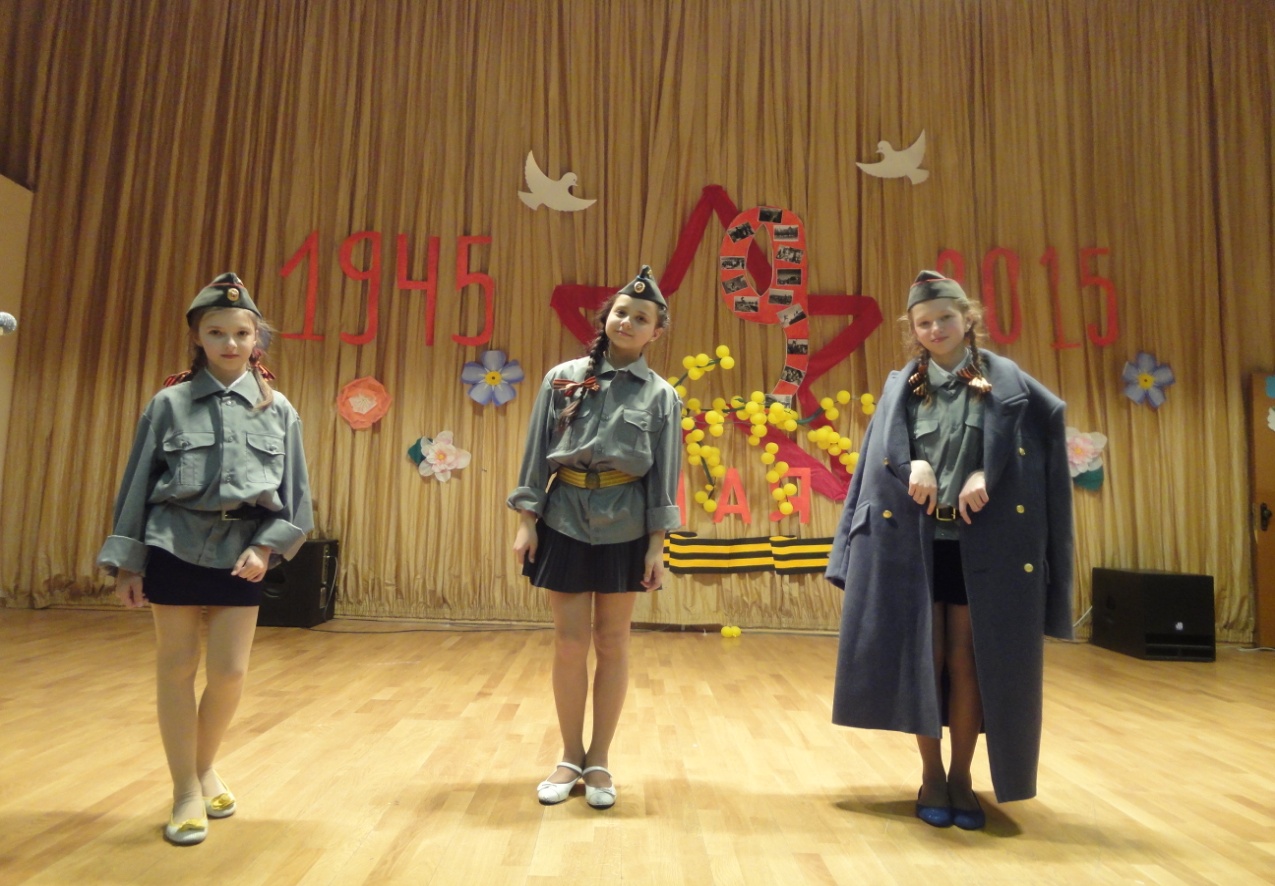 